AY24 (Cierre 22/11/19 $ 2.470)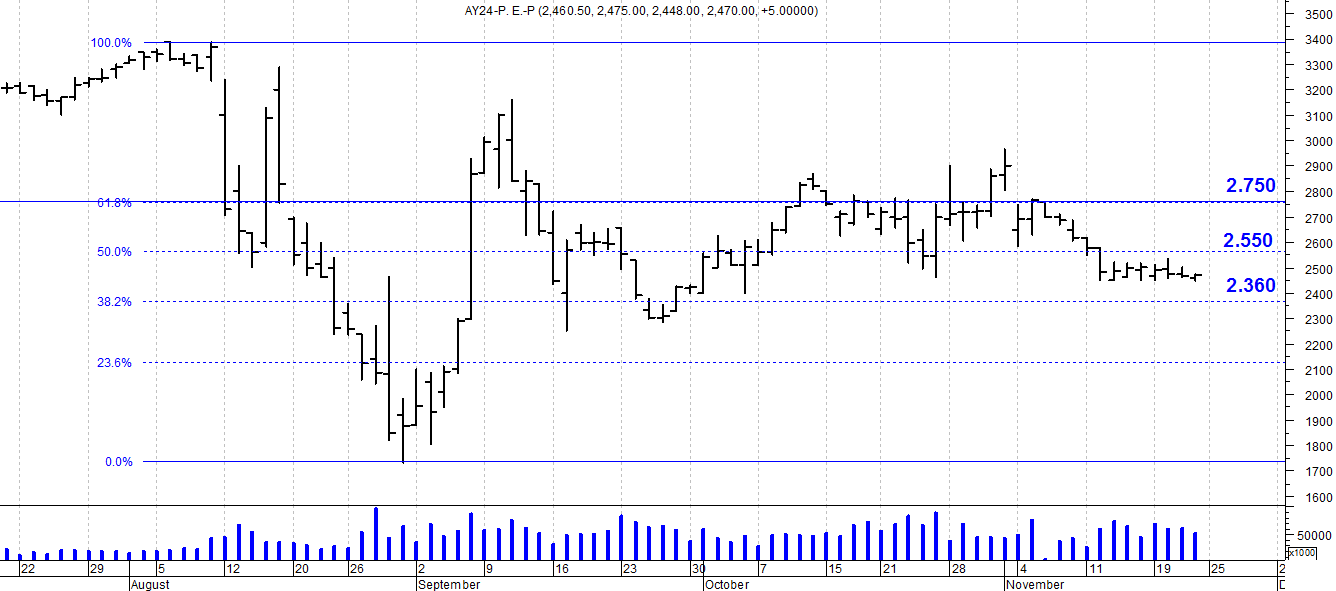 A la baja soporte en $2.360.A la suba resistencia en $ 2.550.AY24D (Cierre al 22/11/19 u$s 34.49)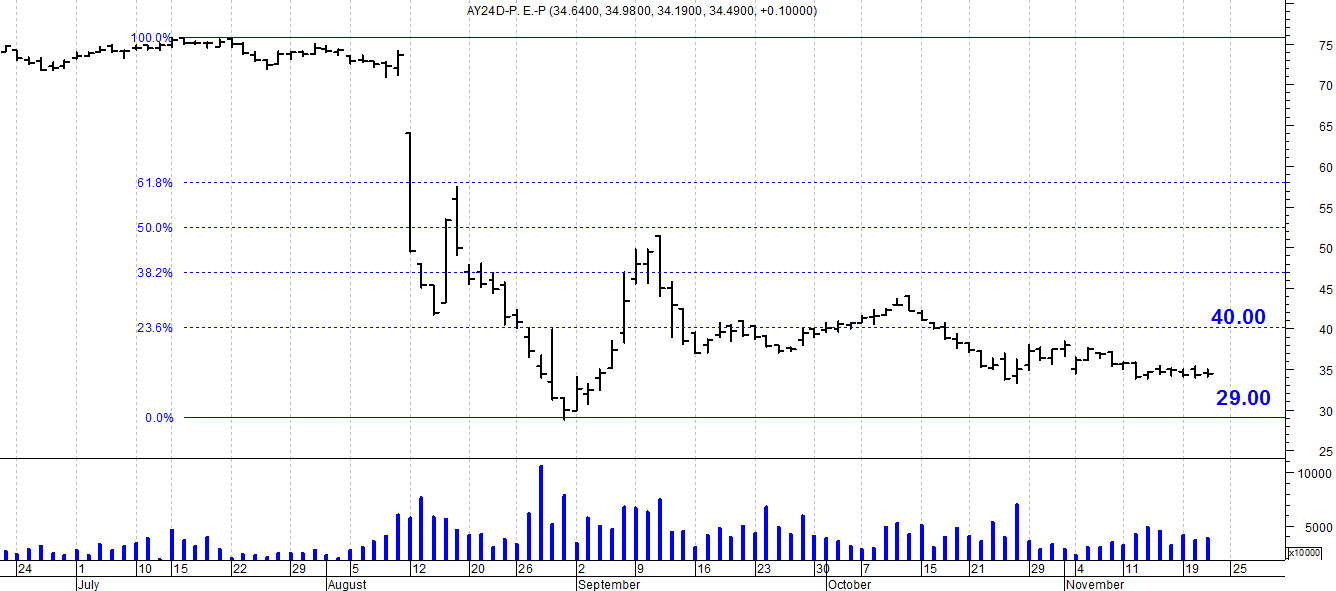 Resistencia us$ 40.00.Soporte en us$ 29.00.DICA (Cierre al 22/11/19 $ 4.390)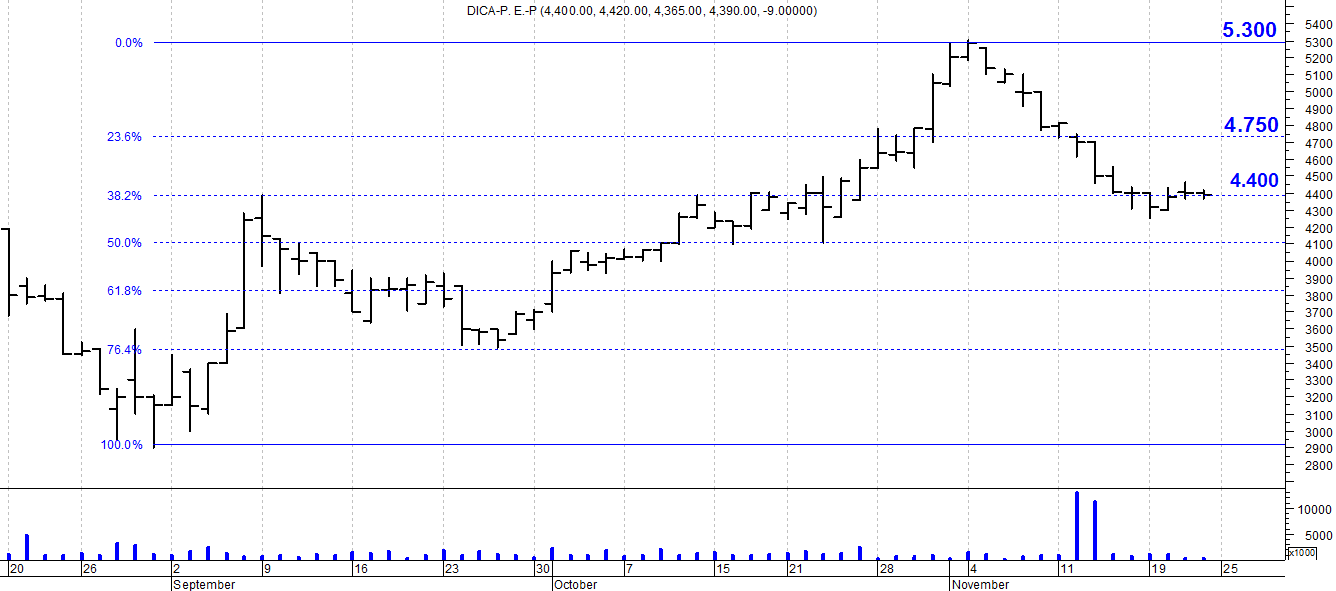 Soporte en $ 4.400.Resistencia $ 4.750.DICAD (Cierre al 22/11/19 us$ 61.15)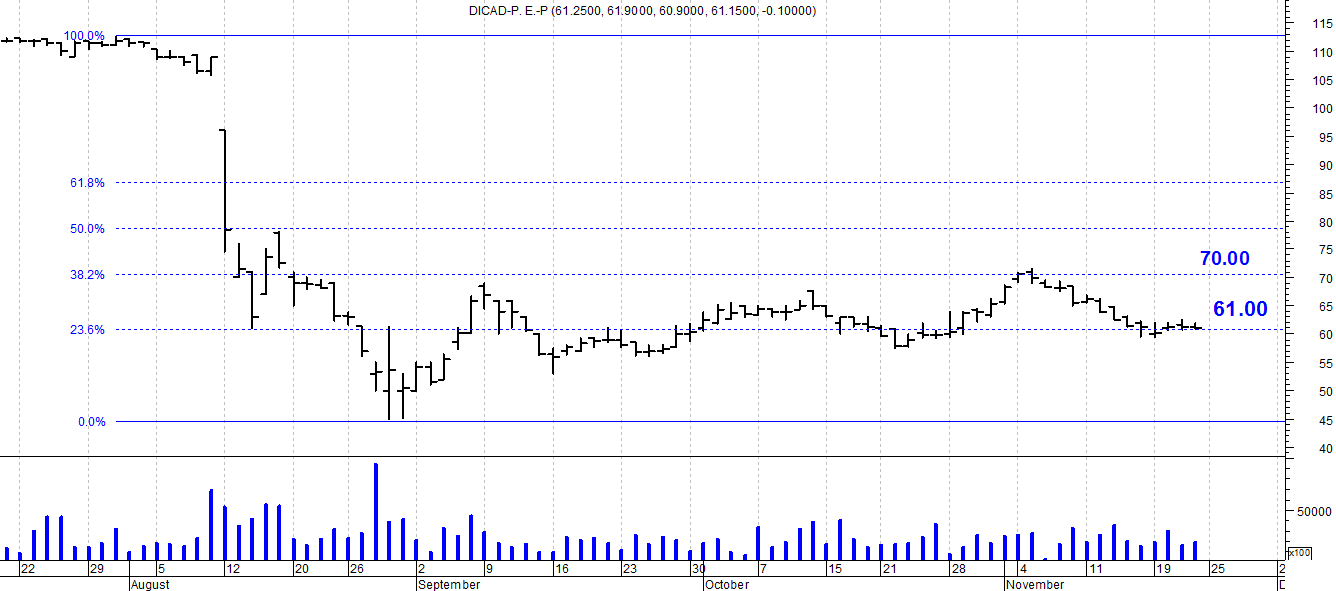 Resistencia us$ 70.00.Soporte en us$ 61.00.